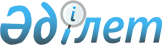 Әкімдердің халықпен кездесулерін өткізу туралыҚазақстан Республикасы Президентінің 2022 жылғы 3 наурыздағы № 826 Жарлығы.
      "Қазақстан Республикасының Президенті туралы" Қазақстан Республикасы Конституциялық заңының 17 және 21-баптарына сәйкес және қоғамды одан әрі демократияландыру, елде жүргізіліп жатқан реформалар туралы халықты хабардар ету, жергілікті атқарушы органдардың ашықтығын, жауапкершілігін, есептілігін арттыру мақсатында ҚАУЛЫ ЕТЕМІН:
      1. Барлық деңгейдегі әкімдер жыл бойы халықпен кездесулер өткізсін, олардың барысында халықты толғандыратын әлеуметтік мәселелерге баса назар аудара отырып, Қазақстанды жаңғыртудың жаңа бағдарының негізгі бағыттары туралы хабардар етсін және проблемалық мәселелерді шешудің жолдары мен мерзімдерін түсіндірсін.
      2. Облыстардың, республикалық маңызы бар қалалардың, астананың әкімдері:
      1) жыл сайын 15 қаңтарға дейін:
      жылына бір рет әр ауданда және облыстық маңызы бар қалада облыс әкімінің кемінде бір көшпелі кездесуін;
      жылына бір рет қаланың әр ауданында республикалық маңызы бар қала, астана әкімінің кемінде бір көшпелі кездесуін;
      жарты жылда бір рет әр ауылда, кентте, ауылдық округте, аудандық маңызы бар қалада аудан әкімінің кемінде бір көшпелі кездесуін;
      жарты жылда бір рет әр ауданда (шағын ауданда), ауылда, қаланың, ауылдық округтің құрамына кіретін кентте облыстық және аудандық маңызы бар кала, ауылдық округ әкімінің кемінде бір көшпелі кездесуін;
      жарты жылда бір рет ауыл, кент. қаладағы аудан әкімінің кемінде бір кездесуін өткізу көзделген әкімдердің халықпен кездесуінің икемді жылдық күнтізбесін (бұдан әрі - күнтізбе) әзірлеп, оны мәслихатты хабардар ете отырып бекітіп отырсын.
      Қажет болған жағдайда мәслихатты кейіннен хабардар ете отырып, күнтізбені түзетуге жол беріледі; 
      2) жыл сайын 20 қаңтарға дейін Қазақстан Республикасының Үкіметіне бекітілген күнтізбені ұсынсын.
      Ескерту. 2-тармаққа өзгеріс енгізілді – ҚР Президентінің 20.11.2023 № 399 (алғашқы ресми жарияланған күнінен бастап қолданысқа енгізіледі) Жарлығымен.


      3. Барлық деңгейдегі әкімдер:
      1) халықтың талап етуі бойынша және қажет болған кезде күнтізбеден тыс халықпен кездесу өткізсін;
      2) техникалық мүмкіндіктерді ескере отырып, халықтың әлеуметтік желілердегі ресми аккаунттарда міндетті түрде пікір білдіру мүмкіндігімен онлайн-трансляциялар, сондай-ақ қажет болған жағдайда бейнеконференцбайланыс ұйымдастыру арқылы кездесулер өткізуді қамтамасыз етсін;
      3) кездесу үшін жоспарланған уақыттың төрттен бірден аспайтын бөлігін баяндаманы таныстырумен, уақыттың қалған бөлігін "сұрақ-жауап" форматында өткізсін;
      4) халықпен кездесулер өткізгенге дейін:
      проблемалық мәселелердің пулын жасау үшін жергілікті қоғамдастық жиналысы және қоғамдық кеңестер мүшелерінің қатысуымен халықтың сұраулары мен ұсыныстарын жинау жөнінде комиссия құруды;
      ашық деректердің интернет-порталына және әкімдердің блог-платформасына, сондай-ақ коммуникацияның басқа да нысандарында халықтан келіп түскен сұраулар мен ұсыныстарды жинауды және талдауды; 
      бұқаралық ақпарат құралдарында, оның ішінде өңірлік баспа басылымдарында, радиода, ресми интернет-ресурстарда және "электрондық үкімет" веб-порталында, ашық деректер интернет-порталында, сондай-ақ әкімдіктердің (әкімдер аппараттарының) ресми аккаунттарында, әлеуметтік желілерде және барлығына қолжетімді жерлерде ақпараттық-насихат жұмысын жүргізуді;
      әкімнің халықпен кездесуін өткізу туралы хабарландыруды:
      облыс, республикалық маңызы бар қала және астана, аудан, облыстық және аудандық маңызы бар қала әкімі өткізетін кездесу күніне дейін екі апта бұрын;
      ауыл, кент, ауылдық округ, қаладағы аудан әкімі өткізетін кездесу күніне дейін бір апта бұрын ұйымдастыруды қамтамасыз етсін; 
      5) халықпен кездесулер өткізгеннен кейін:
      жергілікті атқарушы органдардың, прокуратура және ішкі істер органдарының басшылық құрамымен, мәслихат депутаттарымен, қоғамдық кеңестер мүшелерімен, жергілікті зиялылармен бірлесіп, азаматтарды жеке қабылдауды өткізсін;
      проблемалық мәселелерді қаржыландыру мүмкіндігін мәслихат сессиясында қарай отырып, жүйеге келтірсін;
      кездесулер мен азаматтарды қабылдау аяқталған күннен бастап күнтізбелік он күннен кешіктірмей, өткізілген кездесулердің қорытындылары туралы ақпаратты, проблемалық мәселелердің тізбесін, проблемалық мәселелерді шешудің нақты мерзімдерін, жауапты орындаушыларды көрсете отырып, оларды шешу жөніндегі іс-қимыл жоспарын бұқаралық ақпарат құралдарында, оның ішінде ресми интернет-ресурстарда және "электрондық үкімет" веб-порталында орналастыруды қамтамасыз етсін; 
      тоқсан сайын есепті кезеңнен кейінгі айдың 25-күніне қарай кездесулерде халық көтерген проблемалық мәселелерді шешу барысы туралы ақпаратты ресми интернет-ресурстарда және "электрондық үкімет" веб-порталында орналастырсын.
      4. Әкімдіктер мен әкімдер аппараттары кездесулерге мүдделі тұлғалардың ауқымды аудиториясын, оның ішінде мәслихат депутаттарын, партиялар, қоғамдық ұйымдар мен оппозиция өкілдерін тартсын.
      5. Қазақстан Республикасының Үкіметі:
      1) жыл сайын есепті жылдан кейінгі 1 ақпанға дейін өңірлердің бекітілген күнтізбелерін Қазақстан Республикасы Президентінің Әкімшілігіне ұсынуды;
      2) жыл сайын есепті жылдан кейінгі жылдың 15 ақпанына және 15 тамызына дейін орталық атқарушы органдар, ұлттық холдингтер мен компаниялар деңгейінде шешуді талап ететін проблемалық мәселелердің тізбесін және оларды шешу жөніндегі ұсыныстарды жинауды;
      3) әкімдердің халықпен көшпелі кездесулерінің қорытындысы бойынша халық көтерген мәселелерді шешу жолдары мен олардың орындалу барысын көрсете отырып, олардың ішінен құзыретіне кіретін проблемалық мәселелердің тізбесін орталық атқарушы органдардың, ұлттық холдингтердің, компаниялардың ресми интернет-ресурстарында орналастыруды және тоқсан сайын жаңартуды қамтамасыз етсін.
      6. Осы Жарлыққа қосымшаға сәйкес Қазақстан Республикасы Президентінің кейбір жарлықтарының күші жойылды деп танылсын.
      7. Осы Жарлықтың орындалуын бақылау Қазақстан Республикасы Президентінің Әкімшілігіне жүктелсін.
      8. Осы Жарлық алғашқы ресми жарияланған күнінен бастап қолданысқа енгізіледі.  Қазақстан Республикасы Президентінің күші жойылған кейбір жарлықтарының тізбесі 
      1. "Орталық атқарушы органдар басшыларының, әкімдердің, ұлттық жоғары оқу орындары ректорларының халыққа есеп беру кездесулерін өткізу туралы" Қазақстан Республикасы Президентінің 2016 жылғы 5 ақпандағы № 190 Жарлығы.
      2. "Орталық атқарушы органдар басшыларының, әкімдердің, ұлттық жоғары оқу орындары ректорларының халыққа есеп беру кездесулерін өткізу туралы" Қазақстан Республикасы Президентінің 2016 жылғы 5 ақпандағы № 190 Жарлығына өзгерістер мен толықтыру енгізу туралы" Қазақстан Республикасы Президентінің 2018 жылғы 10 қаңтардағы № 622 Жарлығы.
      3. "Орталық атқарушы органдар басшыларының, әкімдердің, ұлттық жоғары оқу орындары ректорларының халыққа есеп беру кездесулерін өткізу туралы" Қазақстан Республикасы Президентінің 2016 жылғы 5 ақпандағы № 190 Жарлығына өзгерістер енгізу туралы" Қазақстан Республикасы Президентінің 2020 жылғы 24 ақпандағы № 272 Жарлығы.
      4. "Орталық атқарушы органдар басшыларының, әкімдердің, ұлттық жоғары оқу орындары ректорларының халыққа есеп беру кездесулерін өткізу туралы" Қазақстан Республикасы Президентінің 2016 жылғы 5 ақпандағы № 190 Жарлығына өзгерістер мен толықтыру енгізу туралы" Қазақстан Республикасы Президентінің 2020 жылғы 7 қыркүйектегі № 403 Жарлығы.
					© 2012. Қазақстан Республикасы Әділет министрлігінің «Қазақстан Республикасының Заңнама және құқықтық ақпарат институты» ШЖҚ РМК
				Қазақстан Республикасы
Президенті мен Үкiметі
актiлерiнiң жинағында
және республикалық баспасөзде
жариялануға тиiс
      Қазақстан РеспубликасыныңПрезиденті

Қ. Тоқаев
Қазақстан Республикасы
Президентінің
2022 жылғы 3 наурыздағы
№ 826 Жарлығына
ҚОСЫМША